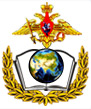 Автономная некоммерческая организация высшего профессионального образования Институт менеджмента, экономики и инновацийМинистерство образования и науки РФфилиал федерального государственного бюджетного образовательного учреждения высшего профессионального образования«Московский государственный индустриальный университет»в г. Вязьме Смоленской области(филиал ФГБОУ ВПО «МГИУ» в г. Вязьме)Республика Беларусь г. Брест«Брестский государственный технический университет»Украина, г. Полтава«Полтавский национальный технический университет имени Юрия Кондратюка»МЕЖДУНАРОДНАЯ НАУЧНО-ПРАКТИЧЕСКАЯ КОНФЕРЕНЦИЯ«АКТУАЛЬНЫЕ ВОПРОСЫ НАУКИ И ОБРАЗОВАНИЯ»30 ДЕКАБРЯ 2014 ГОДАг. Москва2014ИНФОРМАЦИОННОЕ ПИСЬМО215110 Смоленская обл., г. Вязьма, ул. Просвещения, дом 6аТел/факс 4(8131) 5-75-10, 8-915-653-80-53 Викторова Татьяна Сергеевнаe-mail: vfmgiunauka@mail.ru, скайп: tany_viktorovaМЕЖДУНАРОДНАЯ НАУЧНО-ПРАКТИЧЕСКАЯ КОНФЕРЕНЦИЯ«АКТУАЛЬНЫЕ ВОПРОСЫ НАУКИ И ОБРАЗОВАНИЯ»Институт менеджмента, экономики и инноваций и филиал ФГБОУ ВПО «МГИУ» в г. Вязьме приглашают всех заинтересованных лиц 30 декабря 2014 года принять участие в международной научно-практической конференции «Актуальные вопросы науки и образования»Организационный комитет конференции:Голобородова В.А., доцент, кпн, АНО ВПО Институт менеджмента, экономики и инноваций;Бармашова Л.В., доцент, кэн, директор филиала ФГБОУ ВПО «МГИУ» в г. ВязьмеВикторова Т.С., кэн, доцент кафедры МЭА, филиал ФГБОУ ВПО «МГИУ» в г. ВязьмеЧетырбок Н.П., доцент, кэн, Брестский государственный технический университетМаркина И.А., проректор по научно-педагогической работе и международному сотрудничеству, заведующая кафедрой менеджмента и администрирования Полтавского национального технического университета, профессор, доктор экономических наук, Академик Академии экономических наук УкраиныНаправления конференции:Часть 1 - ЭкономикаЧасть 2 - Промышленность и транспортЧасть 3 - ОбразованиеЧасть 4 - ЭкологияЧасть 5 – Современные информационные технологииФорма участия в конференцииФорма участия – очная, заочная Очное участие в конференции предполагает – выступление на конференции и публикация статей в сборнике конференции, заочное – публикацию статьи.Язык конференции – русский, английский, украинский, белорусский.Необходимые документыДля участия в конференции необходимо направить в электронном виде:заявку на участие в конференции (Приложение 1);текст статьи для публикации (не менее 6 страниц, и не более 20 страниц);копия квитанции оплаты оргвзноса за издание и пересылку;лицензионный договор.Заявка, текст статьи принимаются только по электронной почте vfmgiunauka@mail.ru до 30 декабря 2015 года. Заявка на очное участие присылается не позднее, чем за 5 рабочих дней до даты проведения конференции. Статья должна соответствовать требованиям оформления текста (Приложение 2). Количество статей от одного автора (соавторов) не ограничено. При отправке письма с тезисами, необходимо указать тему «Конференция» и дату проведения. Всем изданиям присваивается международный индекс ISBN, индексы ББК, УДК.Сборники научных трудов рассылаются по основным библиотекам России и зарубежья.Участникам Конференции предоставляются скидки:скидка 5% предоставляется участникам конференции, публикующимся во 2-3 раз в Международных конференциях, проводимых на базе Филиала;скидка 10 % предоставляется участникам конференции, публикующимся 4 и более раз в Международных конференциях, проводимых на базе Филиала;каждая 10 статья бесплатно.Для получения скидки, при подаче заявки необходимо указать, в каком сборнике была ранее опубликована ваша статья, издаваемом на базе Филиала. При получении материалов, оргкомитет в течение двух дней отправляет в адрес автора письмо «Материалы получены», или письмо с недочетами, которые необходимо исправить и выслать повторно с исправленными материалами. Авторам, отправившим материалы по электронной почте и не получившим подтверждения их получения оргкомитетом, просьба продублировать заявку и статью.Оформленная заявка и квитанция о перечислении оргвзноса является основанием для участия в конференции. Оргвзнос перечисляется на расчетный счет, указанный в банковских реквизитах филиала (Приложение 3). После оплаты оргвзноса необходимо отсканировать квитанцию и выслать по адресу vfmgiunauka@mail.ru. При посылке материалов для участия в конференции (тезисы, заявка, квитанция) необходимо давать точное название файлов Фамилия_статья_дата конференции, Фамилия_квитанция_дата конференции, Фамилия_заявка_дата конференции.Сборники научных трудов будут включены в Российский индекс научного цитирования (РИНЦ) и размещены в Научной электронной библиотеке (eLibrary.ru), номер договора №55-01/2014K.ISBN конференции 978-5-906253-53-8.Каждому участнику конференции будет выслан лицензионный договор, который ему необходимо заполнить и выслать по почте на адрес 215110 Смоленская обл., г. Вязьма, ул. Просвещения, дом 6а. Образец лицензионного договора размещен по адресу http://vf-mgiu.ru/nauch/. На момент подачи статья не должна быть опубликована либо сдана в печать в сборниках конференций, проводимых на базе других вузов. Авторы несут ответственность за достоверность приводимых статистических и иных данных, источников, цитат и т.д. Принятие статьи к публикации предполагает бессрочную передачу неисключительных авторских прав. Все исключительные права остаются у авторов статей.Условия участия в конференцииС целью возмещения организационных расходов и издание сборника участники конференции оплачивают публикацию статьи в размере 60 рублей за каждую страницу. Общий объем публикации не должен превышать 20 страниц. Для получения дополнительного сборника необходимо произвести оплату в размере 360 рублей за каждый дополнительный сборник (без пересылки). За пересылку одного экземпляра сборника по территории РФ необходимо дополнительно оплатить 450 руб., за пересылку одного экземпляра сборника по странам СНГ – 900 руб.Так же вы можете заказать сертификат участника за дополнительную стоимость. Стоимость одного сертификата 50 руб. Сертификат высылается вместе со сборником. Если нужен только сертификат (без сборника) то дополнительно оплачивается 190 руб. за пересылку.Требования к оформлению текстаФормат текста: Word for Windows – 95/97/2000. Формат страницы: А4 (210х297 мм.). Поля: 2 см – со всех сторон. Шрифт: размер (кегль) – 14; тип – Arial. Название статьи печатается прописными буквами, шрифт – жирный, выравнивание по центру. Ниже через одинарный интервал строчными буквами – инициалы и фамилия автора (ов), ученая степень, звание, через запятую полное название организации, город, страна. Ниже печатается аннотация (не более 500 символов) на русском и английском языках, выделяется курсивом и располагается по центру. Ниже печатаются ключевые слова (7-10 слов) на русском и английском языках и выделяются курсивом с расположением по центру. Текст статьи печатается с одинарным междустрочным интервалом. Абзацный отступ – 1,25 см, выравнивание по ширине листа. Название и номера рисунков указываются под рисунками, название и номера таблиц – над таблицами. Таблицы, схемы, рисунки, формулы, графики не должны выходить за пределы указанных полей (шрифт в таблицах и на рисунках – не менее 11 пт). Внутритекстовые сноски даются в квадратных скобках, указывается номер источника в списке [5]. Каждый рисунок должен иметь название и сквозную нумерацию внутри статьи. Название рисунка размещается под рисунком, а в тексте обязательно дается ссылка на данный рисунок. Следует максимально сокращать пояснения на рисунке, переводя их в подписи. Все детали рисунка при его увеличении должны хорошо различаться. Фотографии должны иметь контрастное изображение и быть в электронном виде. Все аббревиатуры следует расшифровывать.Таблицы должны иметь название и сквозную нумерацию внутри статьи. Название таблицы размещается перед таблицей, а в тексте должна быть ссылка на таблицу. У таблицы должен быть автоподбор по ширине окна. Наличие списка литературы обязательно. Переносы не ставить. В электронном варианте каждая статья должна быть в отдельном файле. Между инициалами пробелы не ставятся.Материал конференции публикуется в авторской редакции. Оргкомитет конференции оставляет за собой право технического редактирования или отклонения материала, который не соответствует теме конференции или оформлен с нарушением предъявляемых требований. Статья должна быть качественной с научной точки зрения и соответствовать общему направлению конференции.Приложение 1 Заявка на участие в конференцииЗаполняя данную заявку, участник конференции дают согласие на обработку персональных данных согласно ФЗ от 27.07.2006 N 152-ФЗ «О персональных данных».Дата, подписьПример оформления заявкиПриложение 2Пример оформления статьиПРОБЛЕМЫ СОЗДАНИЯ УСТОЙЧИВОГО ИННОВАЦИОННОГО РАЗВИТИЯ ПРЕДПРИЯТИЯPROBLEMS BUILD SUSTAINABLE INNOVATIVE DEVELOPMENT OF ENTERPRISEИванов М.С., кэн, доцент филиала ФГБОУ ВПО МГИУ в г. ВязьмеIvanov M. S., Ken, Associate Professor тhe branch of FS BEI of HPE «MSIU» in the town of VyazmеАннотацияЭта статья посвящена проблеме создания системы стратегического управления, основой которой является инновационная стратегия.AbstractThis paper addresses the problem of creating a system of strategic management, the foundation of which is an innovative strategy.Ключевые слова: инновация, стратегия, развитие, предприятие, инновационная деятельностьKeywords: innovation, strategy, development, enterprise, innovative activities[Текст статьи][Список литературы]ЛитератураЛаборатории дистанционного обучения [Электронный ресурс] http://distant.ioso.ru/Современные информационные технологии и ИТ-образование / Сборник научных трудов VI Международной научно- практической конференции. / под ред. В.А. Сухомлина. – Москва: МГУ, 2011. – Т. 1.LiteratureDistance Learning Laboratory [electronic resource] http://distant.ioso.ru/Modern information technology and IT education / Proceedings of the VI International Scientific and Practical Conference. / Ed. VA Sukhomlina. - Moscow State University, Moscow, 2011. - T.1.Приложение 3Банковские реквизиты:Положение б/н от 06.09.2011г Доверенность № 100-2921/21 от 25.12.2013гБанковские  реквизитыИНН: 7725008480 КПП: 672202001Расчетный счет: 40501810066142000001 УФК по Смоленской области (филиал ФГБОУ ВПО «МГИУ» в г. Вязьме л/с 20636У41870)БИК: 046614001ОТДЕЛЕНИЕ СМОЛЕНСК  Г. СМОЛЕНСККБК 00000000000000000130 – доходы от платных образовательных услугАдрес: 215110 Смоленская область, г. Вязьма, ул. Просвещения  д.6аОГРН 1027700287647ОКПО 52046537ОКАТО 66205501000ОКОПФ 30002ОКТМО 66605101Пример оформления квитанцииДата проведенияНазвание конференцииФИО (полностью)Страна, городМесто работы, (название организации, адрес), должность, звание, ученая степеньНазвание статьиФорма участия (публикация, публикация и личное присутствие, только личное присутствие, заочное)Кол-во страниц в статьеКол-во сборниковКол-во сертификатов (по желанию)Сумма оплатыДата оплатыДомашний адрес с индексомКонтактный телефонE-mail.Источник информации о конференции (коллеги, Интернет, информационный стенд организации и др.)Дата проведения30.12.2014 г.Название конференцииМеждународная научно-практическая конференция «Актуальные вопросы науки и образования»ФИО (полностью), учебное званиеИванов М.С., филиал ФГБОУ ВПО МГИУ в г. ВязьмеСтрана, городРоссия, ВязьмаМесто работы, (название организации, адрес), должность, звание, ученая степеньфилиал ФГБОУ ВПО МГИУ в г. Вязьме, кэн, доцентНазвание статьиПроблемы создания устойчивого инновационного развития предприятияФорма участия (публикация и (или) личное присутствие, и (или) выступление)публикацияКол-во страниц в статье10Кол-во сборников1Кол-во сертификатов (по желанию)1Сумма оплаты840Дата оплаты10.04.2015г.Домашний адрес с индексомРФ, 215110 Смоленская область, г. Вязьма, ул. Просвещения, д. 6аКонтактный телефон8 (48131) 2-38-11E-mail.vfmgiunauka@mail.ru